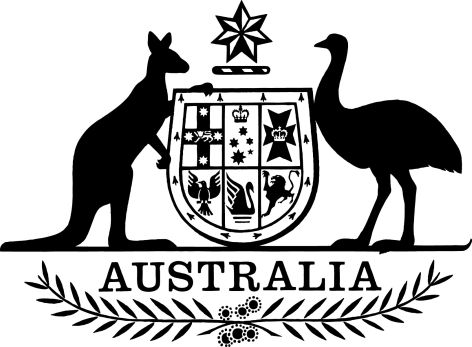 Specification of Occupations, a Person or Body, a Country or Countries Amendment Instrument 2017/040 (IMMI 17/040)I, Peter Dutton, Minister for Immigration and Border Protection, make the following instrument.Dated	18 April 2017Peter DuttonPETER DUTTON Minister for Immigration and Border ProtectionContents1  Name	12  Commencement	13  Authority	14  Definitions	15  Schedules	1Schedule 1—Amendments	21  NameThis instrument is the Specification of Occupations, a Person or Body, a Country or Countries Amendment Instrument 2017/040.This instrument may also be cited as IMMI 17/040.2  CommencementThis instrument commences on the day after registration.3  AuthorityThis instrument is made under subregulations 1.15I(1) and 2.26B(1), 
paragraphs 2.72(10)(aa), 2.72B(3)(b), sub-subparagraphs 5.19(4)(h)(i)(A) of the Regulations and item 4(a) of the table in subitem 1137(4), item 4(a) of the table in subitem 1138(4), item 4(a) of the table in subitem 1230(4) and paragraph 1229(3)(k) of Schedule 1 to the Regulations and paragraph 186.234(2)(a) of Schedule 2 to the Regulations.4  DefinitionsIn this instrument:Regulations means the Migration Regulations 1994.5  SchedulesEach instrument that is specified in a Schedule to this instrument is amended or repealed as set out in the applicable items in the Schedule concerned, and any other item in a Schedule to this instrument has effect according to its terms.Schedule 1—AmendmentsSpecification of Occupations, a Person or Body, a Country or Countries 2016/059 (IMMI 16/059)1  Schedule 1Repeal the Schedule, substitute:SCHEDULE 1Medium and Long-term Strategic Skills List (MLTSSL)(Specification of occupations, countries, and assessing authorities for the purposes of paragraphs 3, 4 and 5, specification of occupations and assessing authorities for the purposes of paragraphs 6 and 7 and specification of occupations and their corresponding 6-digit code for the purposes of paragraphs 2 and 8 of this instrument)2  Schedule 2Repeal the Schedule, substitute:SCHEDULE 2Short-term Skilled Occupation List (STSOL)(Specification of occupations, countries, and assessing authorities for the purposes of paragraph 5, specification of occupations and assessing authorities for the purposes of paragraphs 6 and 7 and specification of occupations and their corresponding 6-digit code for the purposes of paragraphs 2 and 8 of this instrument) 3  NotesRepeal the Notes, substitute:NOTES For Schedule 1 and Schedule 2Note 1.    ANZSCO means the Australian and New Zealand Standard Classification of Occupations published by the Australian Bureau of Statistics and current as at 
1 July 2016.Note 2.    nec means “not elsewhere classified”.Note 3.    In relation to specifications of occupations for a Subclass 457 – Temporary Work (Skilled) visa, despite paragraph 2 of this instrument, for the purposes of paragraph 2.72(10)(aa) of the Regulations, the specification excludes positions in a limited service restaurant.  A limited service restaurant includes, but is not limited to, any of the following:fast food or takeaway food services;fast casual restaurants;drinking establishments that offer only a limited food service;limited service cafes including, but not limited to, coffee shops or mall cafes;limited service pizza restaurants.Note 4.    Minister of Religion is specified as a skilled occupation only for the purposes of paragraph 2.72B(3)(b) of the Regulations, and only in relation to an application for a Subclass 407 (Training) visa. Minister of Religion is not specified as a skilled occupation in relation to any other visa subclass, despite paragraphs 2, 5, 6 and 8.Note 5.    In relation to specifications of occupations for a Subclass 457 – Temporary Work (Skilled) visa, despite paragraph 2 of this instrument, for the purposes of paragraph 2.72(10)(aa) of the Regulations, the specification excludes any of the following:clerical, book keeper and accounting clerk positions;positions in a business that have an annual turnover of less than 
AUD 1 million;positions in a business that have fewer than five employees.Note 6.    In relation to specifications of occupations for a Subclass 457 – Temporary Work (Skilled) visa, despite paragraph 2 of this instrument, for the purposes of paragraph 2.72(10)(aa) of the Regulations, the specification excludes positions related  to animal husbandry including, but not limited to, caring for livestock on a farm setting. Note 7.    In relation to specifications of occupations for a Subclass 457 – Temporary Work (Skilled) visa, despite paragraph 2 of this instrument, for the purposes of paragraph 2.72(10)(aa) of the Regulations, the specification excludes positions related to mass or standardised production, including positions based in a franchise or factory, as opposed to specialist production. Positions excluded, but not limited to the following exclusions, are any of the following:positions that involve full or partial production of food product for distribution to another location;positions that predominantly involve the use of pre-prepared food product from another location.Note 8.   In relation to specifications of occupations for a Subclass 457 – Temporary Work (Skilled) visa, despite paragraph 2 of this instrument, for the purposes of paragraph 2.72(10)(aa) of the Regulations, the specification excludes any of the following:positions that are not located in a commercial building or shopping centre environment;positions that predominately involve the management of the provision of only one particular service to a facility or managing one particular relationship.Example:    a position that manages the cleaning contract for a facility but not other contracts relevant to the facility.Note 9.   In relation to specifications of occupations for a Subclass 457 – Temporary Work (Skilled) visa, despite paragraph 2 of this instrument, for the purposes of paragraph 2.72(10)(aa) of the Regulations, the specification excludes any of the following:positions in a business that have an annual turnover of less than AUD 1 million;positions that have a nominated base salary of less than AUD 65,000.Note 10: In relation to specifications of occupations for a Subclass 457 – Temporary Work (Skilled) visa, despite paragraph 2 of this instrument, for the purposes of paragraph 2.72(10)(aa) of the Regulations, the specification excludes any of the following:positions based in a front-line retail setting; positions that predominately involve direct client transactional interaction on a regular basis;positions in a business that have an annual turnover of less than AUD 1 million;positions that have a nominated base salary of less than AUD 65,000.Note 11.  In relation to specifications of occupations for a Subclass 457 – Temporary Work (Skilled) visa, despite paragraph 2 of this instrument, for the purposes of paragraph 2.72(10)(aa) of the Regulations, the specification excludes positions involved in mass production in a factory setting and positions in a limited service restaurant.  A limited service restaurant includes, but is not limited to, any of the following:fast food or takeaway food services;fast casual restaurants;drinking establishments that offer only a limited food service;limited service cafes including, but not limited to, coffee shops or mall cafes;limited service pizza restaurants.Note 12.  In relation to specifications of occupations for a Subclass 457 – Temporary Work (Skilled) visa, despite paragraph 2 of this instrument, for the purposes of paragraph 2.72(10)(aa) of the Regulations, the specification excludes positions that predominantly involve low-skilled tasks.  Examples:    fruit picking or packing, feeding of livestock or animalsNote 13:  In relation to specifications of occupations for a Subclass 457 – Temporary Work (Skilled) visa, despite paragraph 2 of this instrument, for the purposes of paragraph 2.72(10)(aa) of the Regulations, the specification excludes any of the following:positions that predominately involve hair dressing and/or beauty therapy related non-managerial tasks; orpositions in a business that employ fewer than five employees.Note 14:  In relation to specifications of occupations for a Subclass 457 – Temporary Work (Skilled) visa, despite paragraph 2 of this instrument, for the purposes of paragraph 2.72(10)(aa) of the Regulations, the specification excludes any of the following:non full-time positions; positions that are not based in a therapeutic setting;positions involving the provision of  non-medical relaxation massage.Note 15:   In relation to specifications of occupations for a Subclass 457 – Temporary Work (Skilled) visa, despite paragraph 2 of this instrument, for the purposes of paragraph 2.72(10)(aa) of the Regulations, the specification excludes any of the following:positions that are based in a front-line retail setting; positions that are based in a call centre and do not require a significant technical knowledge of products;positions that predominantly involve selling educational courses to individual students;positions that have a nominated base salary of less than AUD 65,000.Note 16:   In relation to specifications of occupations for a Subclass 457 – Temporary Work (Skilled) visa, despite paragraph 2 of this instrument, for the purposes of paragraph 2.72(10)(aa) of the Regulations, the specification excludes any of the following:truck driver positions;fleet manager positions;container controller positions;positions in a business that have an annual turnover of less than AUD 1 million; positions in a business that have fewer than five employees.Note 17:   In relation to specifications of occupations for a Subclass 457 – Temporary Work (Skilled) visa, despite paragraph 2 of this instrument, for the purposes of paragraph 2.72(10)(aa) of the Regulations, the specification excludes any one of the following:positions in a business that have an annual turnover of less than AUD 1 million; positions in a business that have fewer than five employees;positions that have a nominated base salary of less than AUD 90,000.Note 18:   In relation to specifications of occupations for a Subclass 457 – Temporary Work (Skilled) visa, despite paragraph 2 of this instrument, for the purposes of paragraph 2.72(10)(aa) of the Regulations, the specification excludes any one of the following:positions in a business that have an annual turnover of less than AUD 1 million;positions in a business that have fewer than five employees;positions that have a nominated base salary of less than AUD 80,000.Note 19:   In relation to specifications of occupations for a Subclass 457 – Temporary Work (Skilled) visa, despite paragraph 2 of this instrument, for the purposes of paragraph 2.72(10)(aa) of the Regulations, the specification excludes positions that predominately involve  responsibility for managing hotel or motel staff.  The specification does not exclude positions that predominately involve responsibility for organising and controlling the operations of a hotel or motel that may have limited duties requiring management of hotel or motel staff but is not the main function of the position.Note 20:   In relation to specifications of occupations for a Subclass 457 – Temporary Work (Skilled) visa, despite paragraph 2 of this instrument, for the purposes of paragraph 2.72(10)(aa) of the Regulations, the specification excludes positions that do not require a minimum of two years relevant work experience.Note 21:   In relation to specifications of occupations for a Subclass 457 – Temporary Work (Skilled) visa, despite paragraph 2 of this instrument, for the purposes of paragraph 2.72(10)(aa) of the Regulations, the specification excludes any of the following:positions in a business that have an annual turnover of less than AUD 1 million;positions in a business that have fewer than five employees.Note 22:   In relation to specifications of occupations for a Subclass 457 – Temporary Work (Skilled) visa, despite paragraph 2 of this instrument, for the purposes of paragraph 2.72(10)(aa) of the Regulations, the specification excludes positions relating to mobile phone repairs.Note 23:   In relation to specifications of occupations for a Subclass 457 – Temporary Work (Skilled) visa, despite paragraph 2 of this instrument, for the purposes of paragraph 2.72(10)(aa) of the Regulations, the specification excludes any of the following:positions in a business with an annual turnover of less than AUD 1 million;positions in a business with fewer than five employees;positions that have a nominated base salary of less than AUD 65,000.Note 24:   In relation to specifications of occupations for Subclass 186 – Employer Nomination Scheme visa, for the purposes of sub-subparagraph 5.19(4)(h)(i)(A) of the Regulations, indicates that, despite paragraph 6, for an application for approval of a nomination for a Subclass 186 visa, the occupation excludes positions in Fast Food or Takeaway Food Service.Note 25:    These occupations are specified as a skilled occupation only in relation to an application for a visa listed below. These occupations are not specified as a skilled occupation in relation to any other visa subclass, despite paragraphs 2, 5, 6 and 8.subclass 189 Skilled Independent visasubclass 485 Temporary Graduate visasubclass 489 Skilled Regional (Provisional), if the applicant is not nominated by a State or Territory government agency.Note 26: (1) These occupations are specified as a skilled occupation only in relation to an application for a visa or an application for approval of a nomination for a visa listed below. These occupations are not specified as a skilled occupation in relation to any other visa subclass, despite paragraphs 3, 4, 5 and 8.subclass 457 – Temporary Work (Skilled) visasubclass 186 – Employer Nomination Scheme visasubclass 489 - Skilled-Regional(Provisional) visa, if the applicant is nominated by a State or Territory government agency.(2)  In relation to specifications of occupations for a Subclass 457 – Temporary Work (Skilled) visa, despite paragraph 2 of this instrument, for the purposes of paragraph 2.72(10)(aa) of the Regulations, the specification only includes positions located in regional Australia.(Regional Australia is defined in subregulation 5.19(7) of the Migration Regulations 1994.)Acronym tableThe acronyms used to refer to an Assessing Authority mean:4  After NotesInsert:SCHEDULE 3 – APPLICATION ARRANGEMENTSSpecification of Occupations, a Person or Body, a Country or Countries Amendment Instrument 2017/040 (IMMI 17/040)In relation to paragraphs 3, 4, 5, 6, 7 and 8 of this instrument the amendments made by items 1, 2 and 3 of Schedule 1 to the Specification of Occupations, a Person or Body, a Country or Countries Amendment Instrument 2017/040 apply as provided below:for paragraph 3 of this instrument, in relation to a person who is issued an invitation on or after the commencement of the Specification of Occupations, a Person or Body, a Country or Countries Amendment Instrument 2017/040;for paragraph 4 of this instrument, in relation to a person who applies for a subclass 485 Temporary Graduate visa made on or after the commencement of the Specification of Occupations, a Person or Body, a Country or Countries Amendment Instrument 2017/040;for paragraph 5, in relation to a person who is issued an invitation on or after the commencement of the Specification of Occupations, a Person or Body, a Country or Countries Amendment Instrument 2017/040;for paragraph 6, in relation to an application for approval of a nomination made on or after the commencement of the Specification of Occupations, a Person or Body, a Country or Countries Amendment Instrument 2017/040;for paragraph 7, in relation to a person who applies for a subclass 186 Employer Nomination Scheme visa  on or after the commencement of the Specification of Occupations, a Person or Body, a Country or Countries Amendment Instrument 2017/040;for paragraph 8, in relation to an application for a Subclass 407 (Training) visa  made on or after the commencement of the Specification of Occupations, a Person or Body, a Country or Countries Amendment Instrument 2017/040.Column AColumn BColumn CColumn DOCCUPATIONANZSCO CODECOUNTRYASSESSING AUTHORITYConstruction Project Manager133111AllVETASSESSProject Builder (See Note 25)133112AllVETASSESSEngineering Manager133211AllEngineers Australia/AIMProduction Manager (Mining) (See Note 25)133513AllVETASSESSChild Care Centre Manager134111AllTRAMedical Administrator (See Note 25)134211AllVETASSESSNursing Clinical Director134212AllANMACPrimary Health Organisation Manager134213AllVETASSESSWelfare Centre Manager134214AllACWA/VETASSESSAccountant (General) (See Note 5)221111AllCPA/ICAA/IPAManagement Accountant221112AllCPA/ICAA/IPATaxation Accountant221113AllCPA/ICAA/IPAExternal Auditor221213AllCPA/ICAA/IPAInternal Auditor221214AllVETASSESSActuary224111AllVETASSESSLand Economist224511AllVETASSESSValuer224512AllVETASSESSShip's Engineer (See Note 25)231212AllAMSAShip's Master (See Note 25)231213AllAMSAShip's Officer (See Note 25)231214AllAMSAArchitect232111AllAACALandscape Architect232112AllVETASSESSSurveyor232212AllSSSICartographer232213AllVETASSESSOther Spatial Scientist232214AllVETASSESSChemical Engineer (See Note 25)233111AllEngineers AustraliaMaterials Engineer (See Note 25)233112AllEngineers AustraliaCivil Engineer233211AllEngineers AustraliaGeotechnical Engineer233212AllEngineers AustraliaQuantity Surveyor233213AllAIQSStructural Engineer233214AllEngineers AustraliaTransport Engineer233215AllEngineers AustraliaElectrical Engineer233311AllEngineers AustraliaElectronics Engineer (See Note 25)233411AllEngineers AustraliaIndustrial Engineer (See Note 25)233511AllEngineers AustraliaMechanical Engineer233512AllEngineers AustraliaProduction or Plant Engineer (See Note 25)233513AllEngineers AustraliaAeronautical Engineer233911AllEngineers AustraliaAgricultural Engineer233912AllEngineers AustraliaBiomedical Engineer233913AllEngineers AustraliaEngineering Technologist233914AllEngineers AustraliaEnvironmental Engineer233915AllEngineers AustraliaNaval Architect 233916AllEngineers AustraliaAgricultural Consultant234111AllVETASSESSAgricultural Scientist234112AllVETASSESSForester 234113AllVETASSESSMedical Laboratory Scientist234611AllAIMSVeterinarian234711AllAVBCPhysicist (Medical Physicist only)234914AllACPSEMEarly Childhood (Pre-Primary School) Teacher241111AllAITSLSecondary School Teacher241411AllAITSLSpecial Needs Teacher241511AllAITSLTeacher of the Hearing Impaired241512AllAITSLTeacher of the Sight Impaired241513AllAITSLSpecial Education Teachers (nec)241599AllAITSLMedical Diagnostic Radiographer251211AllAIRMedical Radiation Therapist251212AllAIRNuclear Medicine Technologist251213AllANZSNMSonographer251214AllAIROptometrist251411AllOCANZOrthotist or Prosthetist 251912AllVETASSESSChiropractor252111AllCCEAOsteopath252112AllANZOCOccupational Therapist252411AllOTCPhysiotherapist252511AllAPCPodiatrist252611AllAPodC/ANZPACAudiologist252711AllVETASSESSSpeech Pathologist 252712AllSPAGeneral Practitioner253111AllMedical Board of AustraliaAnaesthetist253211AllMedical Board of AustraliaSpecialist Physician (General Medicine)253311AllMedical Board of AustraliaCardiologist253312AllMedical Board of AustraliaClinical Haematologist253313AllMedical Board of AustraliaMedical Oncologist253314AllMedical Board of AustraliaEndocrinologist253315AllMedical Board of AustraliaGastroenterologist253316AllMedical Board of AustraliaIntensive Care Specialist253317AllMedical Board of AustraliaNeurologist253318AllMedical Board of AustraliaPaediatrician253321AllMedical Board of AustraliaRenal Medicine Specialist253322AllMedical Board of AustraliaRheumatologist253323AllMedical Board of AustraliaThoracic Medicine Specialist253324AllMedical Board of AustraliaSpecialist Physicians (nec)253399AllMedical Board of AustraliaPsychiatrist253411AllMedical Board of AustraliaSurgeon (General)253511AllMedical Board of AustraliaCardiothoracic Surgeon253512AllMedical Board of AustraliaNeurosurgeon253513AllMedical Board of AustraliaOrthopaedic Surgeon253514AllMedical Board of AustraliaOtorhinolaryngologist253515AllMedical Board of AustraliaPaediatric Surgeon253516AllMedical Board of AustraliaPlastic & Reconstructive Surgeon253517AllMedical Board of AustraliaUrologist253518AllMedical Board of AustraliaVascular Surgeon253521AllMedical Board of AustraliaDermatologist253911AllMedical Board of AustraliaEmergency Medicine Specialist253912AllMedical Board of AustraliaObstetrician & Gynaecologist253913AllMedical Board of AustraliaOphthalmologist253914AllMedical Board of AustraliaPathologist253915AllMedical Board of AustraliaDiagnostic & Interventional Radiologist253917AllMedical Board of AustraliaRadiation Oncologist253918AllMedical Board of AustraliaMedical Practitioners (nec)253999AllMedical Board of AustraliaMidwife254111AllANMACNurse Practitioner254411AllANMACRegistered Nurse (Aged Care)254412AllANMACRegistered Nurse (Child & Family Health)254413AllANMACRegistered Nurse (Community Health)254414AllANMACRegistered Nurse (Critical Care & Emergency)254415AllANMACRegistered Nurse (Developmental Disability)254416AllANMACRegistered Nurse (Disability & Rehabilitation)254417AllANMACRegistered Nurse (Medical)254418AllANMACRegistered Nurse (Medical Practice)254421AllANMACRegistered Nurse (Mental Health)254422AllANMACRegistered Nurse (Perioperative)254423AllANMACRegistered Nurse (Surgical)254424AllANMACRegistered Nurse (Paediatrics)254425AllANMACRegistered Nurses (nec)254499AllANMACICT Business Analyst261111AllACSSystems Analyst261112AllACSAnalyst Programmer261311AllACSDeveloper Programmer261312AllACSSoftware Engineer261313AllACSComputer Network & Systems Engineer263111AllACSTelecommunications Engineer263311AllEngineers AustraliaTelecommunications Network Engineer263312AllEngineers AustraliaBarrister271111AllSLAASolicitor271311AllSLAAClinical Psychologist272311AllAPSEducational Psychologist272312AllAPSOrganisational Psychologist272313AllAPSPsychotherapist272314AllVETASSESSPsychologists (nec)272399AllAPSSocial Worker272511AllAASWCivil Engineering Draftsperson312211AllEngineers Australia/ VETASSESSCivil Engineering Technician (See Note 25)312212AllVETASSESSElectrical Engineering Draftsperson312311AllEngineers AustraliaElectrical Engineering Technician312312AllTRARadio Communications Technician313211AllTRATelecommunications Field Engineer313212AllEngineers AustraliaTelecommunications Network Planner (See Note 25)313213AllEngineers AustraliaTelecommunications Technical Officer or Technologist313214AllEngineers AustraliaAutomotive Electrician321111AllTRAMotor Mechanic (General)321211AllTRADiesel Motor Mechanic321212AllTRAMotorcycle Mechanic321213AllTRASmall Engine Mechanic321214AllTRASheetmetal Trades Worker322211AllTRAMetal Fabricator322311AllTRAPressure Welder (See Note 25)322312AllTRAWelder (First Class)322313AllTRAFitter (General)323211AllTRAFitter & Turner323212AllTRAFitter-Welder323213AllTRAMetal Machinist (First Class)323214AllTRALocksmith323313AllTRAPanelbeater324111AllTRABricklayer331111AllTRAStonemason (See Note 25)331112AllTRACarpenter & Joiner331211AllTRACarpenter 331212AllTRAJoiner331213AllTRAPainting Trades Workers332211AllTRAGlazier333111AllTRAFibrous Plasterer333211AllTRASolid Plasterer333212AllTRAWall & Floor Tiler333411AllTRAPlumber (General)334111AllTRAAirconditioning & Mechanical Services Plumber334112AllTRADrainer 334113AllTRAGasfitter334114AllTRARoof Plumber334115AllTRAElectrician (General)341111AllTRAElectrician (Special Class)341112AllTRALift Mechanic341113AllTRAAirconditioning & Refrigeration Mechanic342111AllTRAElectrical Linesworker  (See Note 25)342211AllTRATechnical Cable Jointer342212AllTRAElectronic Equipment Trades Worker342313AllTRAElectronic Instrument Trades Worker (General)342314AllTRAElectronic Instrument Trades Worker (Special Class)342315AllTRAChef (See Note 11 and Note 24)351311AllTRACabinetmaker394111AllTRABoat Builder & Repairer399111AllTRAShipwright399112AllTRAColumn AColumn BColumn CColumn DOCCUPATIONANZSCO CODECOUNTRYASSESSING AUTHORITYChief Executive or Managing Director (See Note 17)111111AllAIMCorporate General Manager (See Note 17)111211AllAIMAquaculture Farmer (See Note 12 and Note 26)121111AllVETASSESSCotton Grower(See Note 12 and Note 26)121211AllVETASSESSFlower Grower (See Note 12 and Note 26)121212AllVETASSESSFruit or Nut Grower (See Note 12 and Note 26)121213AllVETASSESSGrain, Oilseed or Pasture Grower (Aus) / Field Crop Grower (NZ) (See Note 12 and Note 26)121214AllVETASSESSGrape Grower (See Note 12 and Note 26)121215AllVETASSESSMixed Crop Farmer (See Note 12 and Note 26)121216AllVETASSESSSugar Cane Grower (See Note 12 and Note 26)121217AllVETASSESSVegetable Grower (Aus) / Market Gardener (NZ) (See Note 12 and Note 26)121221AllVETASSESSCrop Farmers (nec) (See Note 12 and Note 26)121299AllVETASSESSApiarist (See Note 12 and Note 26)121311AllVETASSESSBeef Cattle Farmer (See Note 12 and Note 26)121312AllVETASSESSDairy Cattle Farmer (See Note 12 and Note 26)121313AllVETASSESSHorse Breeder (See Note 12 and Note 26)121316AllVETASSESSMixed Livestock Farmer (See Note 12 and Note 26)121317AllVETASSESSPig Farmer (See Note 12 and Note 26)121318AllVETASSESSPoultry Farmer (See Note 12 and Note 26)121321AllVETASSESSSheep Farmer (See Note 12 and Note 26)121322AllVETASSESSLivestock  Farmers (nec) (See Note 12 and Note 26)121399AllVETASSESSMixed Crop & Livestock Farmer
(See Note 12 and Note 26)121411AllVETASSESSSales & Marketing Manager (See Note 10)131112AllAIMAdvertising Manager131113AllAIMCorporate Services Manager (See Note 18)132111AllVETASSESSFinance Manager (See Note 20)132211AllCPAA/ICAA/IPAHuman Resource Manager132311AllAIMManufacturer133411AllVETASSESSProduction Manager (Forestry) (See Note 26)133511AllVETASSESSSupply and Distribution Manager (See Note 23)133611AllAIMHealth & Welfare Services Managers (nec)134299AllVETASSESSSchool Principal134311AllVETASSESSFaculty Head134411AllVETASSESSEducation Managers (nec)134499AllVETASSESSChief Information Officer135111AllACSICT Project Manager (See Note 20)135112AllACSICT Managers (nec)135199AllACS Arts Administrator or Manager139911AllVETASSESSEnvironmental Manager139912AllVETASSESSLaboratory Manager139913AllVETASSESSQuality Assurance Manager139914AllVETASSESSSpecialist Managers (nec)  
except:AmbassadorArchbishopBishop139999AllVETASSESSCafe or Restaurant Manager 
(See Note 3 and Note 24)141111AllVETASSESSHotel or Motel Manager 
(See Note 19)141311AllVETASSESS Accommodation & Hospitality Managers (nec) 141999AllVETASSESSHair or Beauty Salon Manager (See Note 13)142114AllVETASSESSPost Office Manager142115AllVETASSESSFitness Centre Manager149112AllVETASSESSSports Centre Manager149113AllVETASSESSCustomer Service Manager
(See Note 10)149212AllVETASSESSConference & Event Organiser
(See Note 9)149311AllVETASSESSFleet Manager149411AllVETASSESSTransport Company Manager
(See Note 16)149413AllVETASSESSFacilities Manager (See Note 8)149913AllVETASSESSEquipment Hire Manager149915AllVETASSESSDancer or Choreographer211112AllVETASSESSMusician (Instrumental)211213AllVETASSESSPhotographer211311AllVETASSESSVisual Arts & Crafts Professionals (nec)211499AllVETASSESSBook or Script Editor212212AllVETASSESSDirector (Film, Television, Radio or Stage)212312AllVETASSESSFilm & Video Editor212314AllVETASSESSProgram Director (Television or Radio)212315AllVETASSESSStage Manager212316AllVETASSESSTechnical Director212317AllVETASSESSVideo Producer212318AllVETASSESSCopywriter212411AllVETASSESSNewspaper or Periodical Editor212412AllVETASSESSPrint Journalist212413AllVETASSESSTechnical Writer212415AllVETASSESSTelevision Journalist212416AllVETASSESSJournalists & Other Writers (nec)212499AllVETASSESSCompany Secretary221211AllVETASSESSCommodities Trader222111AllVETASSESSFinance Broker222112AllVETASSESSInsurance Broker222113AllVETASSESSFinancial Brokers (nec)222199AllVETASSESSFinancial Market Dealer222211AllVETASSESSStockbroking Dealer222213AllVETASSESSFinancial Dealers (nec)222299AllVETASSESSFinancial Investment Adviser222311AllVETASSESSFinancial Investment Manager222312AllVETASSESSRecruitment Consultant
(see Note 23)223112AllVETASSESSICT Trainer223211AllACSMathematician224112AllVETASSESSStatistician224113AllVETASSESSGallery or Museum Curator224212AllVETASSESSHealth Information Manager224213AllVETASSESSRecords Manager224214AllVETASSESSEconomist224311AllVETASSESSLibrarian224611AllVETASSESSManagement Consultant 
(See Note 21)224711AllVETASSESSOrganisation & Methods Analyst224712AllVETASSESSPatents Examiner224914AllVETASSESSInformation and Organisation Professionals (nec) (See Note 20)224999AllVETASSESSAdvertising Specialist (See Note 20)225111AllVETASSESSMarketing Specialist (See Note 10)225113AllVETASSESSICT Account Manager225211AllVETASSESSICT Business Development Manager225212AllVETASSESSICT Sales Representative225213VETASSESSPublic Relations Professional225311AllVETASSESSTechnical Sales Representatives (nec) including, but not limited to, education sales representatives (See Note 15)225499AllVETASSESSFashion Designer232311AllVETASSESSIndustrial Designer232312AllVETASSESSJewellery Designer232313AllVETASSESSGraphic Designer (See Note 20)232411AllVETASSESSIllustrator232412AllVETASSESSWeb Designer232414AllVETASSESSInterior Designer232511AllVETASSESSUrban & Regional Planner232611AllVETASSESSMining Engineer (excluding Petroleum)233611AllEngineers AustraliaEngineering Professionals (nec)233999AllEngineers AustraliaChemist234211AllVETASSESS Wine Maker (See Note 26)234213AllVETASSESSEnvironmental Consultant234312AllVETASSESSEnvironmental Research Scientist234313AllVETASSESSEnvironmental Scientists (nec)234399AllVETASSESSGeologist234411AllVETASSESSBotanist234515AllVETASSESSMarine Biologist234516AllVETASSESSZoologist234518AllVETASSESSConservator234911AllVETASSESSMeteorologist234913AllVETASSESSPhysicist234914AllVETASSESSPrimary School Teacher241213AllAITSLMiddle School Teacher (Aus) / Intermediate School Teacher (NZ)241311AllAITSLUniversity Lecturer (Suitable for the position of Research Associate or Research Fellow in a University) (See Note 20)242111AllVETASSESSUniversity Tutor242112AllVETASSESSEducation Adviser249111AllVETASSESSArt Teacher (Private Tuition)249211AllVETASSESSDance Teacher (Private Tuition)249212AllVETASSESSMusic Teacher (Private Tuition)249214AllVETASSESSPrivate Tutors & Teachers (nec)249299AllVETASSESSTeacher of English to Speakers of Other Languages249311AllVETASSESS Dietitian251111AllDAA Nutritionist251112AllVETASSESSOccupational Health and Safety Adviser251312AllVETASSESSOrthoptist251412AllVETASSESSHospital Pharmacist251511AllAPharmCIndustrial Pharmacist251512AllVETASSESSRetail Pharmacist251513AllAPharmCHealth Promotion Officer251911AllVETASSESSHealth Diagnostic & Promotion Professionals (nec)251999AllVETASSESSAcupuncturist252211AllVETASSESSNaturopath252213AllVETASSESSTraditional Chinese Medicine Practitioner252214AllChinese Medicine Board Of AustraliaComplementary Health Therapists (nec)252299AllVETASSESSDental Specialist252311AllADCDentist252312AllADCResident Medical Officer 253112AllMedical Board of AustraliaNurse Educator254211AllANMAC/VETASSESSNurse Manager254311AllANMAC/VETASSESSMultimedia Specialist261211AllACS Software Tester (See Note 20)261314AllACSSoftware & Applications  Programmers (nec)261399AllACS Database Administrator262111AllACSICT Security Specialist262112AllACSSystems Administrator262113AllACSNetwork Administrator263112AllACSNetwork Analyst263113AllACSICT Quality Assurance Engineer263211AllACSICT Support Engineer (see Note 20)263212AllACSICT Systems Test Engineer (See Note 20)263213AllACSJudicial & Other Legal Professionals (nec)271299AllVETASSESSCareers Counsellor272111AllVETASSESSDrug & Alcohol Counsellor272112AllVETASSESSFamily & Marriage Counsellor272113AllVETASSESSRehabilitation Counsellor272114AllVETASSESSStudent Counsellor272115AllVETASSESSCounsellors (nec)272199AllVETASSESSMinister of Religion (See Note 4)272211AllVETASSESSInterpreter272412AllNAATISocial Professionals (nec)272499AllVETASSESSRecreation Officer272612AllVETASSESSWelfare Worker272613AllACWAAgricultural Technician (See Note 26)311111AllVETASSESSAnaesthetic Technician311211AllVETASSESSCardiac Technician311212AllVETASSESSMedical Laboratory Technician311213AllAIMSPharmacy Technician311215AllVETASSESSMedical Technicians (nec)311299AllVETASSESSMeat Inspector311312AllVETASSESSPrimary Products Inspectors (nec) (See Note 26)311399AllVETASSESSChemistry Technician311411AllVETASSESSEarth Science Technician311412AllVETASSESSLife Science Technician311413AllVETASSESSScience Technicians (nec)311499AllVETASSESSArchitectural Draftsperson312111AllVETASSESSBuilding Associate312112AllVETASSESSBuilding Inspector312113AllVETASSESSArchitectural, Building & Surveying Technicians (nec)312199AllVETASSESSMechanical Engineering Technician (See Note 22)312512AllTRAMetallurgical or Materials Technician312912AllVETASSESSMine Deputy312913AllVETASSESSHardware Technician313111AllTRAICT Customer Support Officer313112AllTRAWeb Administrator313113AllACSFarrier322113AllTRAAircraft Maintenance Engineer (Mechanical)323112AllTRAAircraft Maintenance Engineer (Structures)323113AllTRATextile, Clothing  & Footwear Mechanic323215AllTRAMetal Fitters & Machinists (nec)323299AllTRAPrecision Instrument Maker & Repairer323314AllTRAWatch & Clock Maker & Repairer323316AllTRAToolmaker323412AllTRAVehicle Body Builder324211AllTRAVehicle Trimmer324212AllTRARoof Tiler333311AllTRABusiness Machine Mechanic342311AllTRACabler (Data & Telecommunications)342411AllTRATelecommunications Linesworker342413AllTRABaker (See Note 7)351111AllTRAPastrycook (See Note 7)351112AllTRACook (See Note 11 and Note 24)351411AllTRADog Handler or Trainer361111AllVETASSESSAnimal Attendants & Trainers (nec) (See Note 6)361199AllVETASSESSVeterinary Nurse361311AllVETASSESSFlorist362111AllTRAGardener (General)362211AllTRAArborist362212AllTRALandscape Gardener362213AllTRAGreenkeeper362311AllTRAHairdresser (See Note 20)391111AllTRAPrint Finisher392111AllTRAPrinting Machinist392311AllTRAUpholsterer393311AllTRAFurniture Finisher394211AllTRAPicture Framer394212AllTRAWood Machinist394213AllTRAWood Machinists & Other Wood Trades Workers (nec)394299AllTRAChemical Plant Operator399211AllTRAPower Generation Plant Operator399213AllTRALibrary Technician399312AllVETASSESSJeweller399411AllTRACamera Operator (Film, Television or Video)399512AllTRAMake Up Artist399514AllTRASound Technician399516AllTRAPerforming Arts Technicians (nec)399599AllVETASSESSSignwriter399611AllTRAAmbulance Officer411111AllVETASSESSIntensive Care Ambulance Paramedic411112AllVETASSESSDental Technician411213AllTRADiversional Therapist411311AllVETASSESSEnrolled Nurse411411AllANMACMassage Therapist (See Note 14)411611AllVETASSESSCommunity Worker411711AllVETASSESSDisabilities Services Officer411712AllVETASSESSFamily Support Worker411713AllVETASSESSResidential Care Officer411715AllVETASSESS Youth Worker411716AllVETASSESSDiving Instructor (Open Water)452311AllVETASSESSGymnastics Coach or Instructor452312AllVETASSESSHorse Riding Coach or Instructor452313AllVETASSESSSnowsport Instructor452314AllVETASSESSSwimming Coach or Instructor452315AllVETASSESSTennis Coach452316AllVETASSESSOther Sports Coach or Instructor452317AllVETASSESSSports Development Officer452321AllVETASSESSFootballer452411AllVETASSESSSportspersons (nec)452499AllVETASSESSContract Administrator (See Note 20)511111AllVETASSESSProgram or Project Administrator511112AllVETASSESSInsurance Loss Adjuster599612AllVETASSESSInsurance Agent611211AllVETASSESSProperty Manager612112AllVETASSESSReal Estate Agency Principal612113AllVETASSESSReal Estate Agent612114AllVETASSESSReal Estate Representative612115AllVETASSESSAcronymExpanded meaningsAACAArchitects Accreditation Council of Australia IncAASWAustralian Association of Social WorkersACOPRA/APCAustralian Council of Physiotherapy Regulating Authorities Ltd/Australian Physiotherapy CouncilACPSEMAustralasian College of Physical Scientist and Engineers in MedicineACS Australian Computer SocietyACWAAustralian Community Workers AssociationADC Australian Dental CouncilAIM Australian Institute of ManagementAIMSAustralian Institute of Medical ScientistsAIQSAustralian Institute of Quantity SurveyorsAIR Australian Institute of RadiographyAITSLAustralian Institute for Teaching and School LeadershipAMSAAustralian Maritime Safety AuthorityANMACAustralian Nursing and Midwifery Accreditation CouncilANZOCAustralian and New Zealand Osteopathic Council (Name changed to Australasian Osteopathic Accreditation Council from 6 August 2014)ANZSNMAustralian and New Zealand Society of Nuclear MedicineAPharmCAustralian Pharmacy CouncilAPodC/ANZPACAustralian Podiatry Council/Australian and New Zealand Podiatry Accreditation Council Inc.APS Australian Psychological SocietyAVBCAustralasian Veterinary Boards Council Inc.CASACivil Aviation Safety AuthorityCCEACouncil on Chiropractic Education Australasia Inc.CPAACertified Practising Accountants AustraliaDAADieticians Association of AustraliaEngineers AustraliaInstitution of Engineers, AustraliaICAAInstitute of Chartered Accountants of Australia (Name changed to Chartered Accountants Australia and New Zealand from 31 December 2014)IPAInstitute of Public AccountantsNAATINational Accreditation Authority for Translators and InterpretersOCANZOptometry Council of Australia and New ZealandOTCOccupational Therapy CouncilSLAAState Legal Admission AuthoritySPASpeech Pathology Association of AustraliaSSSISurveying and Spatial Sciences InstituteTRA Trades Recognition AustraliaVETASSESSVocational Education and Training Assessment Services